Nombre de la CarreraNombre del área o ciclo académicoNombre del módulo, asignatura o unidad de aprendizajeFecha de aprobación el Cuerpo colegiadoVigente hasta _________________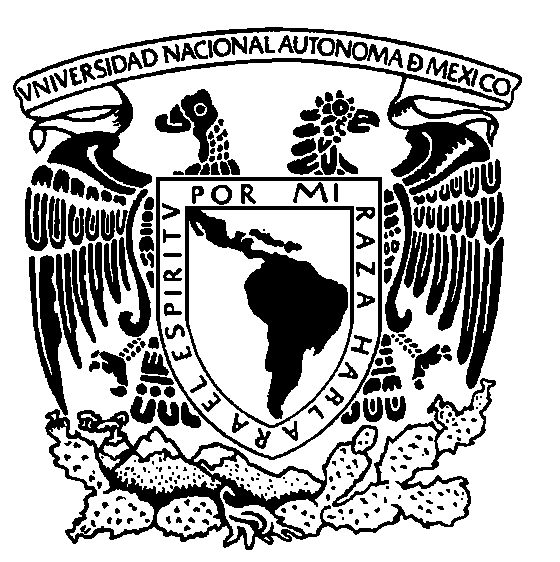 UNIVERSIDAD NACIONAL AUTÓNOMA DE MÉXICOFACULTAD DE ESTUDIOS SUPERIORES ZARAGOZA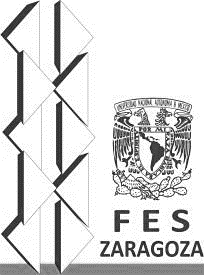 